      Městys Zlonice, Nám. Pod Lipami 29, 273 71 Zlonice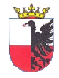        č. tel.: 312 591 101-2, email: o.zlonice@email.cz,ID schránky 2npb7aeZáměr městyse Zlonice 	Městys Zlonice informuje občany o svém záměru prodat pozemky parc. č.  26/6 v k.ú. Vyšínek o výměře 417 m2, parc. č. 26/5 v k.ú. Vyšínek o výměře 49 m2 a parc. č. 167/6 v k.ú. Vyšínek o výměře 79 m2, vše druh pozemku ostatní plocha, způsob využití jiná plocha.	Pozemky jsou určeny geometrickým plánem 50-16/2005 ze dne 29.4.2005 a byly odděleny od pozemků parc. č. 26/2, 26/3 a 167/2, vše v k.ú. Vyšínek.	Důvodem je narovnání majetkových vztahů.   Zdeněk Imbr 	                      starosta městyseVyvěšeno :    7.4.2021Sejmuto :	   23.4.2021Záměr byl vyvěšen ve stejném datu i v elektronické podobě na webových stránkách městyse Zlonice.